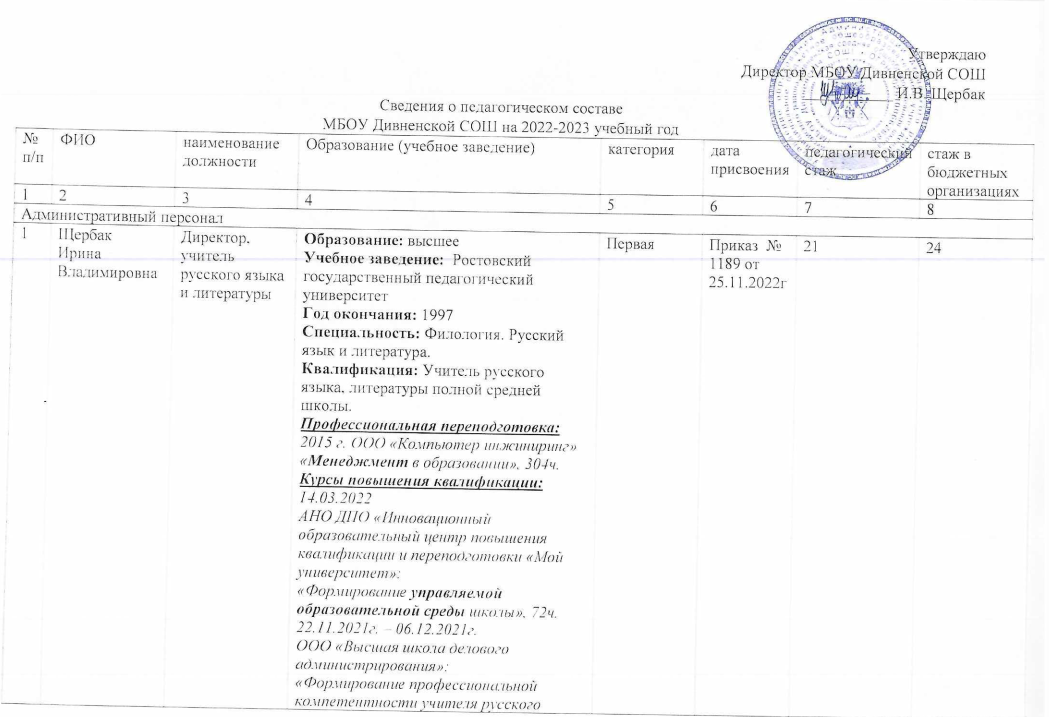 УтверждаюДиректор МБОУ Дивненской СОШ___________ И.В. ЩербакСведения о педагогическом составеМБОУ Дивненской СОШ на 2022-2023 учебный год№ п/пФИОнаименование должностиОбразование (учебное заведение)категориядата присвоения педагогический стажстаж в бюджетных организациях12345678Административный персоналАдминистративный персоналАдминистративный персоналАдминистративный персоналАдминистративный персоналАдминистративный персоналАдминистративный персоналАдминистративный персонал1Щербак Ирина ВладимировнаДиректор, учитель русского языка и литературыОбразование: высшееУчебное заведение:  Ростовский государственный педагогический университетГод окончания: 1997Специальность: Филология. Русский язык и литература.Квалификация: Учитель русского языка, литературы полной средней школы.Профессиональная переподготовка:2015 г. ООО «Компьютер инжиниринг»«Менеджмент в образовании», 304ч.Курсы повышения квалификации:14.03.2022АНО ДПО «Инновационный образовательный центр повышения квалификации и переподготовки «Мой университет»:«Формирование управляемой образовательной среды школы», 72ч.22.11.2021г. – 06.12.2021г. ООО «Высшая школа делового администрирования»:«Формирование профессиональной компетентности учителя русского языка и литературы в условиях реализации ФГОС ООО и СОО», 72ч.14.03.2022АНО ДПО «Инновационный образовательный центр повышения квалификации и переподготовки «Мой университет»:«ФГОС: внеурочная деятельность», 72ч.29.07.2022г.Автономная некоммерческая организация дополнительного профессионального образования «Инновационный образовательный центр повышения квалификации и переподготовки «Мой университет», «Современный урок для детей с ОВЗ (в том числе при условии инклюзии) как одна из форм реализации ФГОС», 108ч.05.04.2022г.Автономная некоммерческая организация дополнительного профессионального образования «Инновационный образовательный центр повышения квалификации и переподготовки «Мой университет», «Обновленные ФГОС ООО третьего поколения: порядок, организация и осуществление образовательной деятельности», 72ч.Первая Приказ  № 1189 от 25.11.2022г21242Тепугян Любовь Васильевназаместитель директора по УВР, учитель музыки и физической культурыОбразование: высшее Учебное заведение:  Южный федеральный университетГод окончания: 2013Специальность: «Педагогика и психология»Квалификация: Педагог-психологПрофессиональная переподготовка:02.03.2020 – 27.04. 2020ООО «Учебный центр ПРОФЗНАНИЯ»«Менеджмент в образовании», 260ч.Курсы повышения квалификации:07.10.2019 – 15.11.2019РИПК и ППРО«Инновационный менеджмент в условиях парадигмальной трансформации образования и новых тенденций в стратегическом управлении современной школой в условиях национального проекта «Образование»», 108ч.17.01.2022г.- 18.02.2022г.РИПК и ППРО«Педагогические технологии достижения планируемых результатов по предмету «Физическая культура» в контексте обновленных ФГОС НОО и ФГОС ООО», 72ч.22.06.2021Автономная некоммерческая организация дополнительного профессионального образования «Инновационный образовательный центр повышения квалификации и переподготовки «Мой университет», «Современный урок музыки в соответствии с требованиями ФГОС ООО и СОО», 72ч.29.07.2022 Автономная некоммерческая организация дополнительного профессионального образования «Инновационный образовательный центр повышения квалификации и переподготовки «Мой университет»,«Современный урок  для детей с ОВЗ как одна из форм реализации ФГОС», 72ч.29.08.2022Автономная некоммерческая организация дополнительного профессионального образования «Инновационный образовательный центр повышения квалификации и переподготовки «Мой университет»,«ФГОС: внеурочная деятельность», 72ч. 12.04.2022г.Автономная некоммерческая организация дополнительного профессионального образования «Инновационный образовательный центр повышения квалификации и переподготовки «Мой университет», «Организация и осуществление образовательной деятельности в соответствии с обновленными ФГОС НОО (2022)», 72ч.Первая Приказ  № 1189 от 25.11.2022г2121 3Вороненко Марина Евгеньевнаучитель начальных классовОбразование: высшееУчебное заведение:  Таганрогский государственный педагогический институтГод окончания: 1999Специальность: «Педагогика и методика воспитательной работы»Квалификация: «Методист по воспитательной работе. Учитель этики и психологии семейной жизни».Профессиональная переподготовка:25.05.2021г.ООО «Центр инновационного образования и воспитания»«Организация работы классного руководителя в образовательной организации», 250ч.Курсы повышения квалификации:23.06.2020 – 29.06.2020ООО «Центр повышения квалификации и переподготовки «Луч знаний» г. Красноярск«Методика организации образовательного процесса в начальном общем образовании в соответствии с ФГОС», 72ч.03.07.2022г.Автономная некоммерческая организация дополнительного профессионального образования «Инновационный образовательный центр повышения квалификации и переподготовки «Мой университет»,«ФГОС: внеурочная деятельность», 72ч.25.08.2020ООО «Центр инновационного образования», «Организация деятельности педагогических работников по классному руководству», 17ч.высшая пр. № 647 от 24.06.202232324Кононенко Ирина Сергеевнаучитель математикиОбразование: средне-специальноеУчебное заведение:  Башантинский аграрный колледж им. Ф.Г. Попова (филиал) Калмыцкого государственного университетаГод окончания: 2005Специальность: «Преподавание в начальных классах»Квалификация: Учитель начальных классов, воспитатель2016 г.Ростовский государственный экономический университет (РИНХ)  Специальность:«Финансы и кредит» Квалификация: «Экономист»Профессиональная переподготовка:10.10.2018г.ООО «Столичный учебный центр»«Математика: теория и методика преподавания в образовательной организации», 600 ч.25.04.2021г.ООО «Центр инновационного образования и воспитания»«Организация работы классного руководителя в образовательной организации», 250ч.Курсы повышения квалификации:02.12.2021г. - 12.01.2022г.ООО «Инфоурок»«Методика обучения математике в основной и средней школе в условиях реализации ФГОС ОО», 108ч.10.01.2020г.ООО «Высшая школа делового администрирования».«Внеурочная деятельность в соответствии с ФГОС общего образования: проектирование и реализация», 72ч.25.08.2020ООО «Центр инновационного образования», «Организация деятельности педагогических работников по классному руководству», 17ч.соответствие занимаемой должностиПриказ № 124 от 25.11.2021995Костромина Галина Дмитриевнаучитель начальных классовОбразование: высшееУчебное заведение:  Таганрогский государственный педагогический институтГод окончания: 1984Специальность: «Педагогика и методика начального обучения»Квалификация: Учитель начальных классовПрофессиональная переподготовка:24.04.2021г.ООО «Центр инновационного образования и воспитания»«Организация работы классного руководителя в образовательной организации», 250ч.Курсы повышения квалификации:18.10.2021г. Автономная некоммерческая организация дополнительного профессионального образования «Инновационный образовательный центр повышения квалификации и переподготовки «Мой университет»: «Современный урок в начальной школе в соответствии с требованиями ФГОС НОО», 72ч.15.09.2019г.Автономная некоммерческая организация дополнительного профессионального образования «Инновационный образовательный центр повышения квалификации и переподготовки «Мой университет»,«ФГОС: внеурочная деятельность», 72ч.26.08.2020ООО «Центр инновационного образования», «Организация деятельности педагогических работников по классному руководству», 17ч.перваяпр. № 522 27.05.2022г.44446Кравцов Борис Ивановичучитель физики и информатикиОбразование: высшееУчебное заведение:  Томский государственный педагогический институтГод окончания: 1974Специальность: Физика и математикаКвалификация: Преподаватель средней школыКурсы повышения квалификации:20.04.2022г.Автономная некоммерческая организация дополнительного профессионального образования «Инновационный образовательный центр повышения квалификации и переподготовки «Мой университет»: «Активные методы обучения на уроках физики в условиях реализации ФГОС», 108 ч. 20.04.2022г.Автономная некоммерческая организация дополнительного профессионального образования «Инновационный образовательный центр повышения квалификации и переподготовки «Мой университет», «Активные методы обучения на уроках информатики в условиях реализации ФГОС», 108ч.29.07.2022г.Автономная некоммерческая организация дополнительного профессионального образования «Инновационный образовательный центр повышения квалификации и переподготовки «Мой университет», «Современный урок для детей с ОВЗ (в том числе при условии инклюзии) как одна из форм реализации ФГОС», 108ч.29.07.2022г.Автономная некоммерческая организация дополнительного профессионального образования «Инновационный образовательный центр повышения квалификации и переподготовки «Мой университет», «Современный урок в соответствии с требованиями ФГОС ООО и СОО», 108ч.высшаяпр. № 941 20.11.2020г.30307Кравцова Надежда Васильевнаучитель ОРКСЭ, ОДНКНРОбразование: высшееУчебное заведение:  Томский государственный педагогический институтГод окончания: 1975Специальность: Физика и математикаКвалификация: Учитель средней школыКурсы повышения квалификации:12.05.2021г.Автономная некоммерческая организация дополнительного профессионального образования «Южный университет»«Актуальные вопросы преподавания курсов ОРКСЭ и ОДНКНР в общеобразовательной организации в условиях реализации ФГОС», 144ч.29.07.2022г.Автономная некоммерческая организация дополнительного профессионального образования «Инновационный образовательный центр повышения квалификации и переподготовки «Мой университет», «Современный урок для детей с ОВЗ (в том числе при условии инклюзии) как одна из форм реализации ФГОС», 108ч.29.07.2022г.Автономная некоммерческая организация дополнительного профессионального образования «Инновационный образовательный центр повышения квалификации и переподготовки «Мой университет», «Современный урок в соответствии с требованиями ФГОС ООО и СОО», 108ч.соответствие занимаемой должностиПриказ № 124 от 25.11.202137378Метелева Иннеса Геннадьевнаучитель начальных классовОбразование: средне-специальноеУчебное заведение:  Благовещенское педагогическое училищеГод окончания: 1992Специальность: Преподавание в начальных классах общеобразовательной школыКвалификация: Учитель начальных классовПрофессиональная переподготовка:25.04.2021г.ООО «Центр инновационного образования и воспитания»«Организация работы классного руководителя в образовательной организации», 250ч.Курсы повышения квалификации:10.05.2021г.Автономная некоммерческая организация дополнительного профессионального образования «Инновационный образовательный центр повышения квалификации и переподготовки «Мой университет», г. Петрозаводск «Современный урок в начальной школе в соответствии с требованиями ФГОС НОО», 108ч.26.06.2022г.Автономная некоммерческая организация дополнительного профессионального образования «Инновационный образовательный центр повышения квалификации и переподготовки «Мой университет»,«Внеурочная деятельность по ФГОС в начальной школе», 16ч.25.08.2020ООО «Центр инновационного образования», «Организация деятельности педагогических работников по классному руководству», 17ч.перваяпр. № 647 от 24.06.202222259Мишенина Наталья Александровнаучитель английского языка, русского языка и литературыОбразование: высшееУчебное заведение:  Ростовский государственный экономический университет (РИНХ)Год окончания: 2016Квалификация: Учитель иностранного языка.Профессиональная переподготовка:17.04.2021г.ООО «Центр инновационного образования и воспитания»«Организация работы классного руководителя в образовательной организации», 250ч.Курсы повышения квалификации:14.09.2020-30.10.2020г.РИПК и ППРО:«ФГОС: стратегии построения инфраструктуры современного урока иноязычного образования: от целеполагания к качественным результатам в условиях подготовки к ГИА», 108ч.08.07.2020 – 23.07.2020Межрегиональный институт повышения квалификации и переподготовки ООО «МИПКИП» г. Липецк«Современные методики и особенности преподавания русского языка и литературы в соответствии с требованиями ФГОС и профессионального стандарта педагога», 108ч.27.09.2019Автономная некоммерческая организация дополнительного профессионального образования «Инновационный образовательный центр повышения квалификации и переподготовки «Мой университет»,«Внеурочная деятельность по ФГОС», 20ч.02.11.2019г.Автономная некоммерческая организация дополнительного профессионального образования «Инновационный образовательный центр повышения квалификации и переподготовки «Мой университет»,«Адаптация рабочей программы педагога для обучающихся с ОВЗ», 16ч.24.08.2020ООО «Центр инновационного образования», «Организация деятельности педагогических работников по классному руководству», 17ч.перваяпр. № 828 от  17.11. 2017                                                                             101110Новикова Вера Васильевнаучитель изобразительного искусства, внешний совместительОбразование: высшееУчебное заведение:  Курский государственный педагогический институтГод окончания: 1983Специальность: Рисование, черчениеКвалификация: Учитель рисования, черченияКурсы повышения квалификации:27.07.2022Автономная некоммерческая организация дополнительного профессионального образования «Инновационный образовательный центр повышения квалификации и переподготовки «Мой университет»,«Современный урок изобразительного искусства для детей с ограниченными возможностями здоровья (ОВЗ) как одна из форм реализации ФГОС», 72ч.	 27.07.2022Автономная некоммерческая организация дополнительного профессионального образования «Инновационный образовательный центр повышения квалификации и переподготовки «Мой университет»,«Современный урок изобразительного искусства в соответствии с требованиями ФГОС ООО и СОО», 72ч.соответствие занимаемой должностиПриказ № 07 от 31.01.2020444611Павлова Наталья Николаевнаучитель технологии, географииОбразование: высшееУчебное заведение:  Томский политехнический институтГод окончания: 1999Специальность: машины и аппараты химических производствКвалификация: Инженер-механикПрофессиональная переподготовка:2016 г. ООО «Компьютер Инжиниринг» г. Ростов-на-Дону «Педагогическая деятельность в образовательной организации», 304ч.25.04.2021г.ООО «Центр инновационного образования и воспитания»«Организация работы классного руководителя в образовательной организации», 250ч.Курсы повышения квалификации:06.07.2021г.Автономная некоммерческая организация дополнительного профессионального образования «Инновационный образовательный центр повышения квалификации и переподготовки «Мой университет»:«Активный методы обучения на уроках технологии в условиях реализации ФГОС», 72ч. 27.06.2021Автономная некоммерческая организация дополнительного профессионального образования «Инновационный образовательный центр повышения квалификации и переподготовки «Мой университет»,«Метод проектов в деятельности учителя географии в соответствии с ФГОС», 108ч.24.02.2022г.Автономная некоммерческая организация дополнительного профессионального образования «Инновационный образовательный центр повышения квалификации и переподготовки «Мой университет», г. Петрозаводск: «Внеурочная деятельность по ФГОС», 72ч.25.08.2020ООО «Центр инновационного образования», «Организация деятельности педагогических работников по классному руководству», 17ч.27.02.2022г.Автономная некоммерческая организация дополнительного профессионального образования «Инновационный образовательный центр повышения квалификации и переподготовки «Мой университет», «Современный урок для детей с ОВЗ (в том числе при условии инклюзии) как одна из форм реализации ФГОС», 72ч.12.04.2022г.Автономная некоммерческая организация дополнительного профессионального образования «Инновационный образовательный центр повышения квалификации и переподготовки «Мой университет», «Организация и осуществление образовательной деятельности в соответствии с обновленными ФГОС НОО (2022)», 72ч.перваяпр. № 828 17.11.2017г.242612Попова Светлана ВитальевнаУчитель биологии и физкультуры, педагог-библиотекарьОбразование: высшееУчебное заведение:  Ростовский государственный педагогический университетГод окончания: 1999Квалификация: Педагог по физической культуре и спортуПрофессиональная переподготовка:19.05.2021г.ООО «Центр инновационного образования и воспитания»«Организация работы классного руководителя в образовательной организации», 250ч.Курсы повышения квалификации:31 ноября 2021Автономная некоммерческая организация дополнительного профессионального образования «Инновационный образовательный центр повышения квалификации и переподготовки «Мой университет»,«Современный урок биологии для детей с ограниченными возможностями здоровья (ОВЗ) (в том числе при условии инклюзии) как одно из форм реализации ФГОС», 108ч.14.10.2019г.- 25.10.2019г.РИПК и ППРО, «Деятельность педагога-библиотекаря по всестороннему применению, распространению и продвижению русского языка»», 72ч. 07.12.2019г.Частное образовательное учреждение дополнительного профессионального образования «Институт переподготовки и повышения квалификации», «Методика преподавания физкультуры в соответствии с ФГОС», 108ч.03.03.2020г.ООО «Центр повышения квалификации и переподготовки «Луч знаний», «Организация образовательного процесса: воспитательная работа, дополнительное образование, внеурочная деятельность», 72ч.25.08.2020ООО «Центр инновационного образования», «Организация деятельности педагогических работников по классному руководству», 17ч.29.06.2022-13.07.2022 ООО «Инфоурок», «Особенности введения и реализации обновленного ФГОС ООО», 72ч.высшаяпр. № 647 от 24.06.2022272813Рогова Галина Алексеевнаучитель начальных классовОбразование: высшееУчебное заведение:  Таганрогский государственный педагогический институтГод окончания: 1982Специальность: «Педагогика и методика начального образования»Квалификация: Учитель начальных классовПрофессиональная переподготовка:18.05.2021г.ООО «Центр инновационного образования и воспитания»«Организация работы классного руководителя в образовательной организации», 250ч.Курсы повышения квалификации:14.09.2020 – 20.11.2020РИПК и ППРО«Современные программы и педагогические технологии обучения учащихся уровня начального общего образования в условиях реализации ФГОС», 144ч.07.02.2022 – 18.03.2022РИПК и ППРО«Формирование функциональной грамотности обучающихся средствами предметного содержания начальной школы», 72ч03.02.2020г.Автономная некоммерческая организация дополнительного профессионального образования «Инновационный образовательный центр повышения квалификации и переподготовки «Мой университет»,«Внеурочная деятельность по ФГОС», 20ч.25.08.2020ООО «Центр инновационного образования», «Организация деятельности педагогических работников по классному руководству», 17ч.первая пр. № 647 от 24.06.2022464614Сухачева Людмила Максимовнаучитель русского языка, истории, обществоведенияОбразование: высшееУчебное заведение:  Ростовский государственный экономический университет (РИНХ)»Год окончания: 2015Квалификация: Учитель русского языка и литературыПрофессиональная переподготовка:14.05.2021г.ООО «Центр инновационного образования и воспитания»«Организация работы классного руководителя в образовательной организации», 250ч.Курсы повышения квалификации:Май 2022ЧОУ ДПО «ИПКиПП» г. Санкт-Петербург«Обновление содержания и методики обучения школьников по русскому языку и литературе в условиях перехода на новый ФГОС», 150ч.03.07.2020 – 07.08.2020АНО ДПО «Институт современного образования«Совершенствование процесса преподавания истории и обществознания в условиях введения ФГОС ООО и СОО», 108ч.07.08.2020г.Автономная некоммерческая организация дополнительного профессионального образования «Инновационный образовательный центр повышения квалификации и переподготовки «Мой университет»,«Внеурочная деятельность по ФГОС», 20ч.25.08.2020ООО «Центр инновационного образования», «Организация деятельности педагогических работников по классному руководству», 17ч.соответствие занимаемой должностиПриказ № 07 от 31.01.2020282915Танюкевич Светлана Викторовнаучитель русского языка и литературыОбразование: высшееУчебное заведение:  Ростовский государственный педагогический университетГод окончания: 2002Специальность: «Филология»Квалификация: Учитель русского языка и литературыПрофессиональная переподготовка:18.04.2021г.ООО «Центр инновационного образования и воспитания»«Организация работы классного руководителя в образовательной организации», 250ч.Курсы повышения квалификации:27.05.2020г. ООО «Знанио»,«Современный урок русского языка и литературы в свете требований ФГОС. Роль образовательных технологий в формировании УУД», 72ч.30.11.2021г.Автономная некоммерческая организация дополнительного профессионального образования «Инновационный образовательный центр повышения квалификации и переподготовки «Мой университет»,«ФГОС: Внеурочная деятельность», 72ч.25.08.2020ООО «Центр инновационного образования», «Организация деятельности педагогических работников по классному руководству», 17ч.высшаяпр. № 647 от 24.06.2022262616Утукина Инна Васильевнаучитель математики, химии, астрономииОбразование: высшееУчебное заведение:  Южный федеральный университетГод окончания: 2016Направление: МенеджментКвалификация: бакалаврПрофессиональная переподготовка: 28.06.2018 г. – 28.08.2018г.  «Педагогическое образование» с присвоением квалификации педагог, ООО «Международный центр консалтинга и образования «Велес», г. Таганрог, 256ч.17.06.2019г. – 19.08.2019г. ООО «Международный центр консалтинга и образования «Велес»«Методика и педагогика преподавания предмета «Математика», 256 ч.21.11.2018г. – 21.01.2019г. ООО «Международный центр консалтинга и образования «Велес»«Методика и педагогика преподавания предмета «Химия», 256 ч.Курсы повышения квалификации:08.08.2022г.Автономная некоммерческая организация дополнительного профессионального образования «Инновационный образовательный центр повышения квалификации и переподготовки «Мой университет», г. Петрозаводск, «Внеурочная деятельность по ФГОС», 20ч.22.10.2021 – 29.11.2021ООО «Центр инновационного образования и воспитания», «Преподавание химии в образовательных организациях», 49ч.25.08.2020г.ООО «Центр инновационного образования», «Организация деятельности педагогических работников по классному руководству», 17ч.15.07.2021г.Автономная некоммерческая организация дополнительного профессионального образования «Инновационный образовательный центр повышения квалификации и переподготовки «Мой университет», г. Петрозаводск, «Астрономия в школе», 72ч.17.03.2022 ООО «Центр инновационного образования и воспитания», «ФГОС ООО в соответствии с приказом Минпросвещения России № 287 от 31.05.2021», 44ч.17.03.2022 ООО «Центр инновационного образования и воспитания», «Внедрение ФГОС для обучающихся с ОВЗ», 59ч.без категории24